5th class Monday’s maths answers 2kg    2000g1kg6000g3kg7000g9kg10,000,Tuesday’s Maths answers3g = 3/1000kg = .003kg4g = 4/1000kg = .004kg5g = 5/1000kg = .005kg6g = 6/1000kg = .006kg7g = 7/1000kg = .007kg8g = 8/1000kg = .008kg20g = 20/1000kg = .02kg30g = 30/1000kg = .03kg40g = 40/1000kg = .04kg50g = 50/1000kg = .05kg60g = 60/1000kg = .06kg70g = 70/1000kg = .07kg80g = 80 / 1000kg = .08kgSlide 3 100g = .1kg200g = .2kg300g = .3kg400g = .4kg500g = .5kg600g = .6kg700g = .7kg800g = .8kg900g = .9kg200g = .2kg400g= .4kg600g = .6kg800g= .8kg1000g = 1kg1200g = 1.2kg1400g = 1.4kg1600g = 1.6kg1800g = 1.kg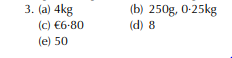 